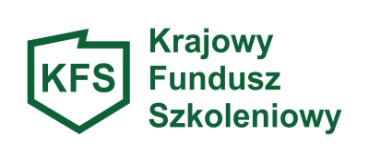 Komentarz do stosowania priorytetów wydatkowania KFSw 2023 roku (limit podstawowy)Priorytety Ministra Rodziny i Polityki Społecznej wydatkowania środków KFS w roku 2023:PIORYTET nr 1: Wsparcie kształcenia ustawicznego skierowane do pracodawców zatrudniających cudzoziemców;W ramach tego priorytetu mogą być finansowane szkolenia zarówno dla cudzoziemców, jak i polskich pracowników (to samo dotyczy pracodawców), które adresują specyficzne potrzeby, jakie mają pracownicy cudzoziemscy i pracodawcy ich zatrudniający w szczególności:doskonalenie znajomości języka polskiego oraz innych niezbędnych do pracy języków, szczególnie w kontekście słownictwa specyficznego dla danego zawodu/branży,doskonalenie wiedzy z zakresu specyfiki polskich i unijnych regulacji dotyczących wykonywania określonego zawodu,ułatwianie rozwijania i uznawania w Polsce kwalifikacji nabytych w innym kraju,rozwój miękkich kompetencji, w tym komunikacyjnych, uwzględniających konieczność dostosowania się do kultury organizacyjnej polskich przedsiębiorstw i innych podmiotów, zatrudniających cudzoziemców.Ze szkoleń w ramach tego priorytetu mogą korzystać również pracodawcy i pracownicy z polskim obywatelstwem o ile wykażą w uzasadnieniu wniosku, że szkolenie to ułatwi czy też umożliwi im pracę z zatrudnionymi bądź planowanymi do zatrudnienia w przyszłości cudzoziemcami.Szkolenia dla cudzoziemców mogą być finansowane również w ramach innych priorytetów, o ile spełniają oni kryteria w nich określone. PIORYTET nr 2: Wsparcie kształcenia ustawicznego w związku z zastosowaniem w firmach nowych procesów, technologii i narzędzi pracy;Przez „nowe procesy, technologie czy narzędzia pracy” w niniejszym priorytecie należy rozumieć procesy, technologie, maszyny czy rozwiązania nowe dla wnioskodawcy a nie dla całego rynku. Przykładowo maszyna istniejąca na rynku od bardzo wielu lat ale, niewykorzystywana do tej pory w firmie wnioskodawcy jest w jego przypadku „nową technologią czy narzędziem pracy”. Wnioskodawca, który chce spełnić wymagania priorytetu 2 powinien udowodnić, że w ciągu jednego roku przed złożeniem wniosku bądź w ciągu trzech miesięcy po jego złożeniu zostały/zostaną zakupione nowe maszyny i narzędzia, bądź będą wdrożone nowe procesy, technologie i systemy, a osoby objęte kształceniem ustawicznym będą wykonywać nowe zadania związane z wprowadzonymi/planowanymi do wprowadzenia zmianami. Do wniosku należy dołączyć kopię dokumentu potwierdzającego spełnianie wymogu tego priorytetu, 
np. dokument zakupu maszyny, narzędzi.Wsparciem kształcenia ustawicznego w ramach priorytetu 2 można objąć jedynie osobę, która w ramach wykonywania swoich zadań zawodowych/ na stanowisku pracy korzysta lub będzie korzystała z nowych technologii i narzędzi pracy lub wdrażała nowe procesy.PRIORYTET nr 3: Wsparcie kształcenia ustawicznego w zidentyfikowanych w danym powiecie lub województwie zawodach deficytowych;Przyjęte sformułowanie niniejszego priorytetu pozwala na sfinansowanie kształcenia ustawicznego w zakresie umiejętności ogólno - zawodowych o ile powiązane są one z wykonywaniem pracy w zawodzie deficytowym.  Wnioskodawca, który chce spełnić wymagania priorytetu nr 3 powinien udowodnić, że wskazana forma kształcenia ustawicznego dotyczy zawodu deficytowego na terenie danego powiatu. Oznacza to zawód zidentyfikowany jako deficytowy w oparciu o wyniki najbardziej aktualnych badań/analiz, takich jak np.: „Barometr zawodów”. Oznacza to, że kluczowe jest zbadanie w jakim zawodzie planowane jest kształcenie, a nie w jakim obecnie pracuje osoba kierowana do odbycia kształcenia ustawicznego. Powiatowy Urząd Pracy w Szczecinku przy ocenie składanych wniosków będzie powoływał się na wyniki zawarte w „Barometrze zawodów” biorąc pod uwagę sytuację z terenu powiatu szczecineckiego (https://barometrzawodow.pl).PRIORYTET nr 4: Wsparcie kształcenia ustawicznego dla nowo zatrudnionych osób (lub osób, którym zmieniono zakres obowiązków) powyżej 50 roku życia;W ramach niniejszego priorytetu środki KFS będą mogły sfinansować kształcenie ustawiczne osób wyłącznie w wieku powyżej 50 roku życia (zarówno pracodawców jak i pracowników), które:-  zostały zatrudnione w okresie ostatniego roku lub - w okresie ostatniego roku miały zmieniony zakres obowiązków w aktualnym miejscu    pracy, -  lub będą je miały zmieniony w perspektywie najbliższych 3 miesięcy od momentu złożenia wniosku.Decyduje wiek osoby, która skorzysta z kształcenia ustawicznego, w momencie składania przez pracodawcę wniosku o dofinansowanie w PUP.Temat szkolenia/kursu nie jest narzucony z góry. W uzasadnieniu należy wykazać potrzebę nabycia umiejętności.Pracodawca dołącza do wniosku oświadczenie, że uzyskane środki z KFS będą przeznaczone na kształcenie ustawiczne osoby w wieku powyżej 50 roku życia zgodnie z datą urodzenia            PRIORYTET nr 5: Wsparcie kształcenia ustawicznego osób powracających na rynek pracy po przerwie związanej ze sprawowaniem opieki nad dzieckiem oraz osób pracujących będących członkami rodzin wielodzietnych;Przyjęty zapis priorytetu pozwala na sfinansowanie niezbędnych form kształcenia ustawicznego osobom (np. matce, ojcu, opiekunowi prawnemu), które powracają na rynek pracy po przerwie spowodowanej sprawowaniem opieki nad dzieckiem. Priorytet adresowany jest do osób, które w ciągu jednego roku przed datą złożenia wniosku o dofinansowanie podjęły pracę po przerwie spowodowanej sprawowaniem opieki nad dzieckiem.Dostępność do priorytetu nie jest warunkowana powodem przerwy w pracy tj. nie jest istotne czy był to urlop macierzyński, wychowawczy czy zwolnienie na opiekę nad dzieckiem. Nie ma również znaczenia długość przerwy w pracy jak również to czy jest to powrót do pracodawcy sprzed przerwy czy zatrudnienie u nowego pracodawcy.Wnioskodawca powinien do wniosku dołączyć oświadczenie, że potencjalny uczestnik szkolenia spełnia warunki dostępu do priorytetu bez szczegółowych informacji mogących zostać uznane za dane wrażliwe np. powody pozostawania bez prac.Priorytet adresowany jest także do osób, które mają na utrzymaniu rodziny 3+ bądź są członkami takich rodzin, ma na celu zachęcić te osoby do inwestowania we własne umiejętności i kompetencje, a przez to dać im szanse na utrzymanie miejsca pracy. Z dofinansowania w ramach priorytetu mogą skorzystać członkowie rodzin wielodzietnych, którzy na dzień złożenia wniosku posiadają Kartę Dużej Rodziny bądź spełniają warunki jej posiadania. Należy pamiętać, że dotyczy to zarówno rodziców i ich małżonków, jak i pracujących dzieci pozostających z nimi w jednym gospodarstwie domowym. Prawo do posiadania Karty Dużej Rodziny przysługuje wszystkim rodzicom oraz małżonkom rodziców, którzy mają lub mieli na utrzymaniu łącznie co najmniej troje dzieci. Przez rodzica rozumie się także rodzica zastępczego lub osobę prowadzącą rodzinny dom dzieckaPrawo do Karty Dużej Rodziny przysługuje także dzieciom: ✓ w wieku do 18 roku życia, ✓ w wieku do 25 roku życia – w przypadku dzieci uczących się w szkole lub szkole wyższej, ✓ bez ograniczeń wiekowych w przypadku dzieci legitymujących się orzeczeniem o umiarkowanym lub znacznym stopniu niepełnosprawności, ale tylko w przypadku, gdy w chwili składania wniosku w rodzinie jest co najmniej troje dzieci spełniających powyższe warunki.Należy pamiętać, że prawo do posiadania Karty Dużej Rodziny nie przysługuje rodzicowi, którego sąd pozbawił władzy rodzicielskiej lub któremu sąd ograniczył władzę rodzicielską przez umieszczenie dziecka w pieczy zastępczej, chyba że sąd nie pozbawił go władzy rodzicielskiej lub jej nie ograniczył przez umieszczenie dziecka w pieczy zastępczej w stosunku do co najmniej trojga dzieci, prawo to nie przysługuje również rodzicowi zastępczemu lub prowadzącemu rodzinny dom dziecka, w przypadku gdy sąd orzekł o odebraniu im dzieci z uwagi na niewłaściwe sprawowanie pieczy zastępczej. Karta jest przyznawana niezależnie od dochodu w rodzinie. Prawo do posiadania Karty przysługuje członkowi rodziny wielodzietnej, który jest: ✓ osobą posiadającą obywatelstwo polskie, mającą miejsce zamieszkania na terytorium  Rzeczypospolitej Polskiej;✓ cudzoziemcem mającym miejsce zamieszkania na terytorium Rzeczypospolitej Polskiej na podstawie zezwolenia na pobyt stały, zezwolenia na pobyt rezydenta długoterminowego Unii Europejskiej, zezwolenia na pobyt czasowy udzielony w związku z okolicznością, o której mowa w art. 159 ust. 1 oraz art. 186 ust. 1 pkt. 3 ustawy z dnia 12 grudnia 2013 r. o cudzoziemcach (Dz.U. z 2020 r. poz. 35), lub w związku z uzyskaniem w Rzeczypospolitej Polskiej statusu uchodźcy lub ochrony uzupełniającej, jeżeli zamieszkuje z członkami rodziny na terytorium Rzeczypospolitej Polskiej; ✓ mającym miejsce zamieszkania na terytorium Rzeczypospolitej Polskiej obywatelem państwa członkowskiego Unii Europejskiej, państwa członkowskiego Europejskiego Porozumienia o Wolnym Handlu (EFTA) – strony umowy o Europejskim Obszarze Gospodarczym lub Konfederacji Szwajcarskiej oraz członkom jego rodziny w rozumieniu art. 2 pkt. 4 ustawy z dnia 14 lipca 2006 r. o wjeździe na terytorium Rzeczypospolitej Polskiej, pobycie oraz wyjeździe z tego terytorium obywateli państw członkowskich Unii Europejskiej i członków ich rodzin (Dz.U. z 2019 r. poz. 293), posiadającym prawo pobytu lub prawo stałego pobytu na terytorium Rzeczypospolitej Polskiej. Uwaga: Warunki - powrotu na rynek pracy po przerwie związanej ze sprawowaniem opieki nad dzieckiem oraz bycia członkiem rodziny wielodzietnej - nie muszą być spełniane łącznie.PRIORYTET nr 6: Wsparcie kształcenia ustawicznego osób poniżej 30 roku życia w zakresie umiejętności cyfrowych oraz umiejętności związanych z branżą energetyczną i gospodarką odpadami.Składając stosowny wniosek o dofinansowanie podnoszenia kompetencji cyfrowych Wnioskodawca w uzasadnieniu powinien wykazać, że posiadanie konkretnych umiejętności cyfrowych, które objęte są tematyką wnioskowanego szkolenia, jest powiązane z pracą wykonywaną przez osobę kierowaną na szkolenie. W przypadku niniejszego priorytetu należy również pamiętać, że w obszarze kompetencji cyfrowych granica pomiędzy szkoleniami zawodowymi a tzw. miękkimi nie jest jednoznaczna. Kompetencje cyfrowe obejmują również zagadnienia związane z komunikowaniem się, umiejętnościami korzystania z mediów, umiejętnościami wyszukiwania i korzystania z różnego typu danych w formie elektronicznej czy cyberbezpieczeństwem. Wsparcie umiejętności związanych z branżą energetyczną i gospodarką odpadami:Wsparcie w ramach priorytetu mogą otrzymać pracodawcy i pracownicy zatrudnieni w firmach z szeroko rozumianej branży energetycznej i gospodarki odpadami. O przynależności do ww. branż decydować będzie posiadanie jako przeważającego (według stanu na 1 stycznia 2023 roku) jednego z poniższych kodów PKD:PKD 06.20.Z - Górnictwo gazu ziemnego PKD 24.46.Z - Wytwarzanie paliw jądrowych PKD 25.21.Z - Produkcja grzejników i kotłów centralnego ogrzewania PKD 27.12.Z - Produkcja aparatury rozdzielczej i sterowniczej energii elektrycznej PKD 27.11.Z - Produkcja elektrycznych silników, prądnic i transformatorów PKD 27.20.Z - Produkcja baterii i akumulatorów PKD 27.31.Z - Produkcja kabli światłowodowych PKD 27.32.Z - Produkcja pozostałych elektronicznych i elektrycznych przewodów i   kabli  PKD 27.33.Z - Produkcja sprzętu instalacyjnego PKD 27.40.Z - Produkcja elektrycznego sprzętu oświetleniowego PKD 27.51.Z - Produkcja elektrycznego sprzętu gospodarstwa domowego  PKD 27.90.Z - Produkcja pozostałego sprzętu elektrycznego PKD 28.11.Z - Produkcja silników i turbin, z wyłączeniem silników lotniczych, samochodowych i motocyklowych PKD 28.12.Z - Produkcja sprzętu i wyposażenia do napędu hydraulicznego i pneumatycznego PKD 28.21.Z - Produkcja pieców, palenisk i palników piecowych PKD 28.25.Z - Produkcja przemysłowych urządzeń chłodniczych i wentylacyjnych  PKD 29.31.Z - Produkcja wyposażenia elektrycznego i elektronicznego do pojazdów silnikowych PKD 35.11.Z - Wytwarzanie energii elektrycznej PKD 35.12.Z - Przesyłanie energii elektrycznej PKD 35.13.Z - Dystrybucja energii elektrycznej PKD 35.14.Z - Handel energią elektryczną PKD 35.21.Z - Wytwarzanie paliw gazowych PKD 35.22.Z - Dystrybucja paliw gazowych w systemie sieciowym PKD 35.23.Z - Handel paliwami gazowymi w systemie sieciowym PKD 35.30.Z - Wytwarzanie i zaopatrywanie w parę wodną, gorącą wodę i powietrze do układów klimatyzacyjnych PKD 38.11.Z - Zbieranie odpadów innych niż niebezpieczne PKD 38.12.Z - Zbieranie odpadów niebezpiecznych PKD 38.21.Z - Obróbka i usuwanie odpadów innych niż niebezpieczne PKD 38.22.Z - Przetwarzanie i unieszkodliwianie odpadów niebezpiecznych PKD 38.31.Z - Demontaż wyrobów zużytych PKD 38.32.Z - Odzysk surowców z materiałów segregowanych PKD 42.21.Z - Roboty związane z budową rurociągów przesyłowych i sieci rozdzielczych PKD 42.22.Z - Roboty związane z budową linii telekomunikacyjnych i elektroenergetycznych PKD 43.21.Z - Wykonywanie instalacji elektrycznych PKD 43.22.Z - Wykonywanie instalacji wodno-kanalizacyjnych, cieplnych, gazowych i klimatyzacyjnych PKD 49.50.A - Transport rurociągami paliw gazowych PKD 52.10.A - Magazynowanie i przechowywanie paliw gazowych Warunkiem dostępu do niniejszego priorytetu jest posiadanie jako przeważającego (według stanu na 1 stycznia 2023 roku) odpowiedniego kodu PKD oraz zawarte we wniosku o dofinansowanie wiarygodne uzasadnienie konieczności nabycia nowych umiejętności, w tym poprzez wykazanie bezpośredniego związku danego stanowiska pracy z branżą energetyczną i gospodarką odpadami. Uwaga: Warunki – szkolenie z zakresu umiejętności cyfrowych oraz posiadanie, jako przeważającego, jednego z wymienionych powyżej kodów PKD - nie muszą być spełniane łącznie.